ГБС(к)ОУ для детей-сирот и детей с ограниченными возможностями здоровья, оставшихся без попечения родителей «Мензелинская специальная (коррекционная) школа-интернат VIII вида"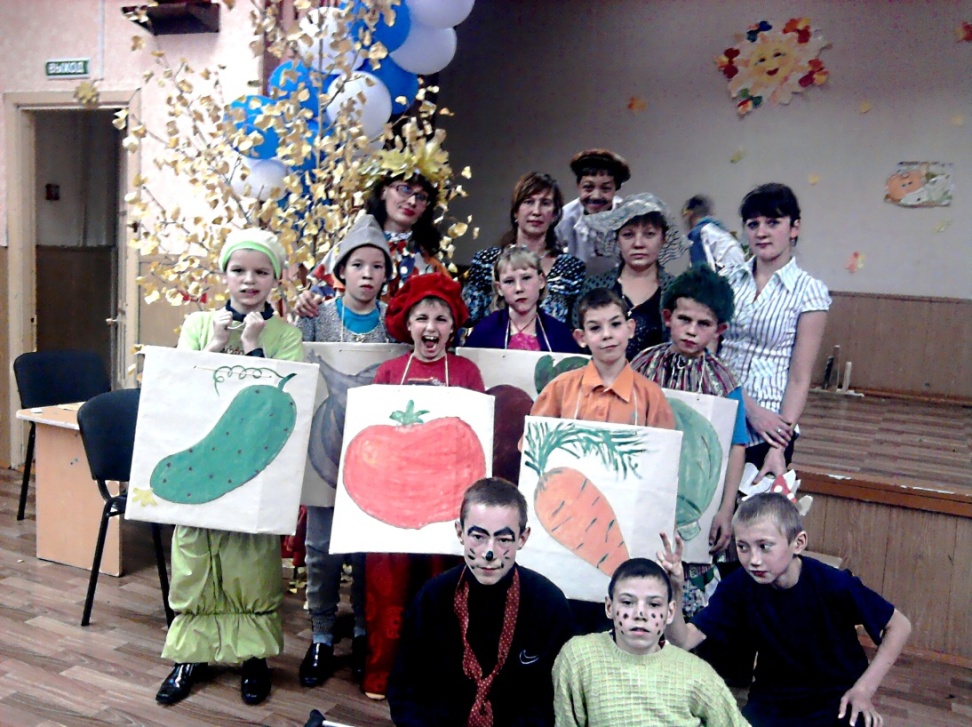                                          Провели: воспитатель I квалификационной                                                                     категории Соловьёва Е. С.                                                           воспитатель I квалификационной                                                              категории Шамсутдинова Р. М.                                               Дата проведения: ноябрь 2010МЕНЗЕЛИНСК - 2010г.Цель: Углубить знания детей об основных приметах и признаках осени. Уточнить представления о сезонных изменениях осенью, расширять представления детей об окружающем мире.Способствовать развитию навыков выразительного чтения, умения выступать, творческих способностей детей. Вызвать желание исполнять и запоминать песни, стихи об осени. Коррекция речевой активности.Развитие творческой активности учащихся через участие в досуговой деятельности. Развитие у детей творческих способностей, художественного и эстетического вкуса, понимания прекрасного.Воспитывать чувство доброты, прививать интерес к искусству. Воспитывать любовь и бережное отношение к природе.Формирование  ловкости, находчивости, сообразительностиЗадачи: создание ситуации самовыражения ребенка;развитие коммуникативной культуры;взаимодействие субъектов образовательного процесса.Оборудование: «Корзина» с овощами.Осенние листья, шары, рисунки об осени для украшения зала.Музыкальное сопровождение, Сапоги (2 пары.). зонты (2 штуки)Аннотация:   Сценарий проведения праздника осени разработан для учащихся с ограниченными возможностями здоровья специальной (коррекционной) школы; позволяет с помощью коррекционно-развивающих приемов актуализировать и обобщить знания детей об осени, повысить их познавательную активность. Учащиеся включаются в различные виды деятельности: декламация стихов, пение, слушание, отгадывание загадок, инсценирование, подвижные игры. В атмосфере радости легко зарождаются такие душевные качества, как доброжелательность, готовность оказать помощь; дети легко «вливаются» в совместную деятельность. В состоянии радости ребенку кажется, что ему все доступно, он охотно берется за любое дело, у него возникает чувство уверенности в себе, в своих силах, он становится более активным.Представленная работа способствует закреплению знаний о времени года – осени, деревьях; о признаках и ассоциациях в рамках осенней темы. У учащихся развивается и тренируется память (песни, загадки, стихи), двигательная активность, эмоциональная сфера (радость от общения и чувства праздника). Праздник способствует развитию артистических способностей учащихся.Ход праздника.Ведущий: Уважаемые взрослые, дорогие дети! Я рада, что мы собрались сегодня все вместе, чтобы встретиться с золотой осенью. Да, да я точно знаю, что она обязательно придёт к нам в гости. Посмотрите, какие вы все хорошие, красивые, умные. А я думаю, что вы найдете, что ей показать.1ученик: Песенку сегодня весело споём, поиграем вместе, пляску заведём.2ученик: Осень нас к себе на праздник в гости пригласила,       	      Чтоб никто не опоздал, осень попросила.1ученик: И вот мы здесь, сверкает зал, теплом согреты лица.                Пришла пора открыть наш праздник и в танце закружиться.2ученик: Ну, где же осень? Вдруг она забыла к нам дорогу.Ведущий: С делами, может быть, она замешкалась немного?        Давайте осень позовём, про осень песенку споём.Песня «Здравствуй, осень золотая» Под звук паровоза появляется Осень.Осень: Я - осень золотая, поклон вам мой друзья.             Давно уже мечтаю о встрече с вами я!             Вы любите, когда я прихожу? Я красоту повсюду навожу.	   Я приглашаю вас в свой лес.   Мы проведём наш праздник на сказочной поляне,              Где на земле ковёр лежит златой, лишь только осень вы увидите такой.   - А поедем мы с вами  на волшебном поезде (звучит гудок поезда.)Ведущий: Ну, что же, детвора, в путешествие  пора!	        Пусть музыка звучит у нас, закружит в лёгком танце вас.Осень: Ну, вот мы и в лесу. Наш поезд  прибыл на красивую поляну. Садитесь на стульчики-пенёчки.					Викторина о листьях.Ведущий: Спасибо, осень, что сейчас ты вместе с нами.         	      Тебя мы осень славим, не только песнями, но и стихами.1. Быстро лето улетело, перелётной птицей вдаль.    Осень чудно расстелила, увядающую шаль.2. Одарила гостья-осень урожаями плодов    Моросящими дождям, кузовком лесных грибов.3. Осень вышла на дорожку, промочила в луже ножки.    Листья ветром подхватила, завертела, закружила.4. Осень к нам пришла, и подарки принесла:    Яблочки красивые, баклажаны синие.5. Дыни сладкие, арбуз - красный, сахарный на вкус.    И свеколку, и лучок, и пузатый кабачок.6. Груши жёлтые большие, сладким соком наливные,    Тыквы есть, и есть морковь, только погребок готовь,    А картошка хороша, вся рассыпчатая!7. По дорожкам ходит осень в рыже - красном сарафане,    А над нею неба просинь с кучевыми облаками.Танец  «Листопад». Ведущий: Ребята, скажите, разве праздник бывает без гостей?Осень: С гостями праздник, конечно веселее. Осень: В моём  сказочном лесу всё может случиться.            Может волк заговорить и хитрая лисица.            Давайте громче позовём.Дети: Гости, гости, мы вас ждём (входит мальчик Гриша)Гриша: Грибов наберу я на этой поляне С картошкой и луком зажарю в сметане Будет замечательно, вкусно и питательно!  Какой — то  лес странный, совсем грибов не видно.  Кто там серый за кустом? Большой, лохматый и с хвостом.  Ой, да это же волк и лиса вместе с ним.    Волк: Я бывший волк, отживший волк, я полный инвалид,Я стар и сед, мне много лет и всё внутри болит.Мясного я не ем давно, забыл как выглядит оно.Теперь на пенсии сижу, грибы и ягоды ищу.Да вот найти их не могу, бояться все они Ягу.Вот если б с ней ты сладить смог, да только где тебе, сынок?Гриша: А что, думаешь, не справлюсь, я с Ягой?Лиса: Гриша, Гриша, помоги, ты избавь нас от Яги.Я была краса — лисица, я хвостом могла гордиться,Но исчезла красота — нет у лисоньки хвоста.А какой был хвост! К волоску — волосок.Мягок, пышен и широк.Гриша: Где же твой хвост, лиса?Лиса: Ой, не спрашивай о том, им Яга метёт свой дом.Я ль не впроголодь жила? Всю добычу ей несла.Индюка я притащила, дверь в избушке не закрыла.Ущипнул Ягу он в бок и пустился наутёк.Ох, мне и досталось - без хвоста осталась.Гриша: Бесхвостая лисица! Ну, куда это годится?    Уж Ягу я проучу, мне это дело по плечу.    Подавай Ягу сюда!Лиса: Что ты, что ты? Страшная Яга — костяная нога.Волк: Руки крючьями, глаза колючие, мы её боимся! (Под музыку «Бабки-Ежки»  появляется Баба Яга).Баба Яга: Я Баба Яга, костяная нога.      День -деньской  в лесу брожу, в страхе всех  я здесь держу         (копается в мешке, достает разных насекомых, пугает)Гриша: Сразу драться, смысла нет, надо выведать секрет, Как Ягу мне извести от неё грибы спасти?Б.Я: Здравствуй, здравствуй, милый мой. Как попал ты в край лесной?Гриша: Здравствуй, бабушка, от товарищей я отстал.  Скажи-ка, что ты делаешь в лесу?Б.Я.: Что я делаю? По лесу гуляю, зельце варю, песенки пою.Поступай ко мне служить, будешь сладко есть и пить.Гриша: На это я не соглашусь, да и тебя я не боюсь.Б.Я.: Не боишься? А вот я тебя заколдую.         В земле - черви, в воде — черви, в лесу сучки, в избе крючки (колдует).Гриша: Всё равно не боюсь.Б.Я.: Ночь темна, лошадь черна. В стремя ногой вниз головой! (колдует).Гриша: Всё равно не боюсь.Б.Я.: Не поможет видно сила — это я с тобой шутила.	Если, Гриша, хочешь жить, будешь ты Яге служить.Ты посиди, подумай, а я пока отдохну в тенёчке под ёлочкой (появляется лесовичок).Лесовичок: Я старичок — лесовичок, лечу я каждый пустячок.Гриша: Старичок — лесовичок, сивая бородка,     Ты ко мне подойди есть тебе работка.     Дай скорее мне ответ, как избавиться от бед?     Как Ягу нам извести, от неё грибы спасти. Лесовичок: Я ведь тоже грибы люблю, и тебе я помогу.          Дам тебе я целебную травку, ты дай её понюхать Яге.          Она чихать начнёт, и вся сила её уйдет.          Тут грибы- то и появятся.Викторина «Назови лекарственные травы».	(Гриша дарит Б.Я. букет из лесных трав, та принюхивается)Б.Я.: Ой-ой-ой! Ну,  погодите, я вам такое устрою! (чихает). Вы ещё пожалеете, что меня обидели! (уводит Осень с собой).Ведущий: Ой, куда это нас перенесла Яга своим колдовством?        Мы очутились на болоте, где растут одни мухоморы.Ведущий: А где же осень? Неужели Баба Яга выполнила своё обещание и устроила нам какую-то пакость. Неужели она похитила нашу осень? Слышите, кто-то идет? Может это осень (появляются Слякоть и Холодрыга). Слякоть: Лишь осень настаёт, приходит наш черёд         И слякоть с холодрыгой наступают.Холодрыга: А нас никто не ждёт, а нас наоборот, А нас всегда ругают и ругают.Слякоть: Я, слякоть, я кругом в калошах и с зонтом,         Брожу по лужам, сырость нагоняю.Холодрыга: Я холодрыга-друг, всё бегаю вокруг,            На всех прохожих стужу напускаю. Холодрыга:  Слушай, Слякоть! Это сюда нас Баба- Яга прислала?Слякоть: Наверное, сюда!Вед.: А мы вас в гости не звали.Слякоть: Апч-хи! Сколько лет живу  на свете, и никто никогда меня в гости не звал.Холодрыга: Да и меня, Холодрыгу, не очень-то жалуют. А  вам, Баба-Яга только передать велела, что осень вашу она в старой лесной избушке закрыла, а на дверь большой замок повесила, чтобы осень не выбралась!Вед: Ребята, надо осень выручать.Слякоть: Зачем она вам нужна, ведь осень такая дождливая?Вед: Ребята, скажите, для чего нам нужна осень, что хорошего в ней? (ответы детей).Холодрыга: Что же делать? Баба-Яга велела мешать ребятам, путать следы, не пускать их к избушке.Слякоть: А мы сейчас тучи нагоним, чтобы они всё небо закрыли, и пошёл сильный, сильный дождь. Холодрыга: Всё равно не найдёте дорогу к избушке (колдуют).Игра «Под дождем»(надев большие калоши, при этом открыть зонт, необходимо пройти дистанцию, а по окончании закрыть зонт и передать следующему).Слякоть: Как вы всё-таки любите свою осень, и все вам в лесу помогают.Холодрыга: Ладно, вон избушка - то, идите, спасайте свою осень.Слякоть( плачет): Ишь, как все любят осень, для неё и песни, и стихи, и танцы. А для нас ничего.Холодрыга: Фу, какую слякоть развела, не реви, и без тебя тошно. Нам сейчас знаешь, как от Бабы-Яги  попадёт за то, что мы  не  помешали ребятам, а помогли.Слякоть: А можно мы останемся? Возьмите нас к себе?Вед: Ребята, я сейчас сниму замок с избушки и мы снова увидим нашу осень, но для этого нам нужно отгадать загадки.Загадки об осени.Осень: Вы, друзья меня спасли,  к вам вернуться помогли.-  А вы знаете, почему вам не смогли помешать ни Баба-Яга, ни Холодрыга, ни Слякоть? Потому что вы смелые, добрые и дружные ребята. - Я пришла к вам в гости с подарками, которые в лежат в корзинке.		- У меня много витаминов в различных овощах. А в каких, отгадайте сами.  Разве в огороде пусто, если там растёт .....(капуста)  Под кустом копнёшь немножко, выглянет на свет ....(картошка)  Не пугайтесь, если вдруг, слёзы лить заставит ...(лук)  Почему же до сих пор, не краснеет.....(помидор)Осень: Молодцы, дети, угадали все мои загадки.(Под веселую музыку появляются овощи в большой корзинке)Морковь: Нас сложили очень густо, не дави же ты капуста       Ты толста и так кругла, отлежала мне бока.       Не толкайся ты, картошка, вправо откатись немножко       Я - малышка чесночок, не давите на бочок.Вед: Ребята, что же происходит? Овощи в корзинке все перессорились. Осень: Я тоже ничего не понимаю. Давайте-ка попробуем разобраться во всём. Овощи нам покажитесь, что случилось,  расскажите? Вед: Сколько разных овощей, спорят кто кого важней?Сценка «Спор овощей».Морковь: Вы ответьте мне по чести, в вашей не нуждаюсь лести.                  Главный овощ я – морковка в ротик прыгаю я ловко                  Есть во мне лишь витамины, очень нужный - каротин. Чеснок: Не хвались ты каротином я, от гриппа и ангины,               От простуды и от хвори съешь меня, не будет боли.!Свекла: Чесноку не верьте дети, самый горький он на свете.               Я - свеколка, просто диво так румяна и красива!               Будешь свёклой ты питаться, кровь вся будет очищаться!Морковь: Очищается вся кровь, главный овощ я - морковь.                Вот и огурец туда, ну и вкусная еда!Огурец: Что? Огурчик вам не нужен? Без него ну что за ужин?               И в рассольник, и в салат, огуречку каждый рад!Капуста: Я - капуста, всех толщей, без меня не будет щей,                Борщ, салат и винегрет, любят кушать на обед.                И при том учтите дети, главный овощ я в диете!Помидор: Вы кончайте глупый спор, всех главнее - помидор.                 Раскрасавец хоть куда, я не овощ, а звезда! Ведущий: Ребята, кто к нам пожаловал? Конечно же – хозяйка. Скажите, пожалуйста, какой овощ полезней и важней?Хозяйка с базара домой принеслаКапусту, картошку, морковку, горох, петрушку и свеклу, ох!Капусту, картошку, морковку, горох, петрушку и свеклу, ох!Капусту, картошку, морковку, горох, петрушку и свеклу, ох!Кипели в крутом кипятке.Капуста, картошка, морковка, горох, петрушка и свекла, ох!И суп овощной оказался не плох!Хозяйка. Так вот в каждом овоще много витаминов. И каждый из них полезен для вашего детского организма. Без свеклы не вкусным будет борщ. Без капусты не получится щей. Никогда нам не поесть грибного супа без грибов. А фасолевого - без фасоли.  Запомните, ребята, что каждый овощ - главный! Теперь мы сможем помирить овощи. - А на радости такой пой частушки всей гурьбой.                    				Частушки. Морковь: Мы осенние частушки пропоём сейчас для вас                 Громче хлопайте в ладоши веселей встречайте нас.Помидор: На себе всегда мы ловим восхищенья взоры!                  Красоту нам и здоровье дарят помидоры.Свекла: Мы секрет румян достали от прабабки Фёклы.              Лучше всех румян заморских сок от нашей свёклы.Капуста: Ухажёров нынче сто под нашим окошком.                  Все желают получить пирожок с капустой.Чеснок: Не болеем больше гриппом, не боимся сквозняка.              Все таблетки заменяет нам головка чеснока.Огурец: Мы на праздник урожая натащили овощей.               После праздника наш повар на год наварит нам щей.Осень: Я приглашаю вас поиграть в интересную игру.            Я пока к вам в гости шла, вот какой платок нашла:            Разноцветный, расписной, необычный, не простой.            Предлагаю вам, друзья, поиграть с платочком  я.            Хотите? Тогда выходите!Осень: Раз, два, три, кто же спрятался внутри?            Не зевайте, не зевайте, поскорее отвечайте.	Мы платочек поднимаем, что под ним сейчас узнаем.	Что же это? Корзинка! А в корзинке?...Игра «Узнай овощи на запах, вкус».Гудок паровоза.Вед: Вот и поезд наш прибыл. Поскорей садитесь ребятки. Поедем домой.Вместе с Осенью совершается круг «паровоза» вокруг зала.В завершении праздника вместе с залом поется песня «Листья желтые».Фотоотчет о празднике «В гостях у Осени».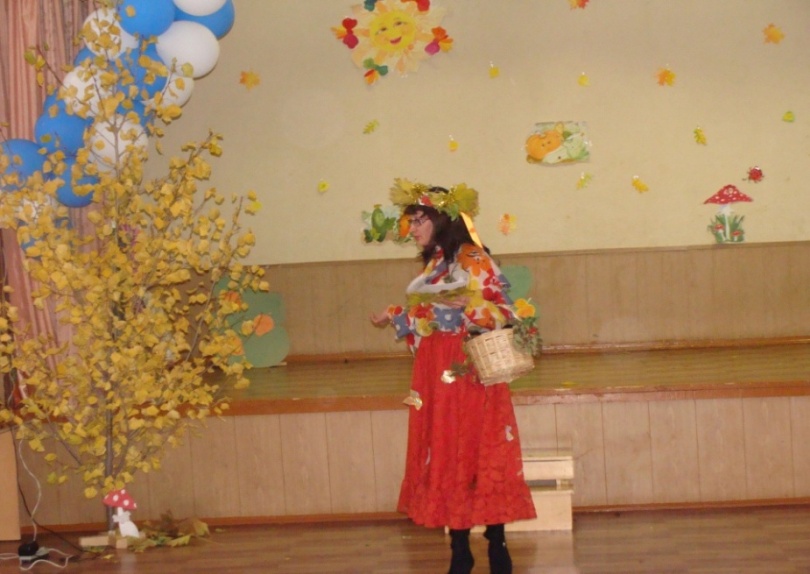 Появление  Золотой  Осени (восп-ль Шамсутдинова  Р.  М.)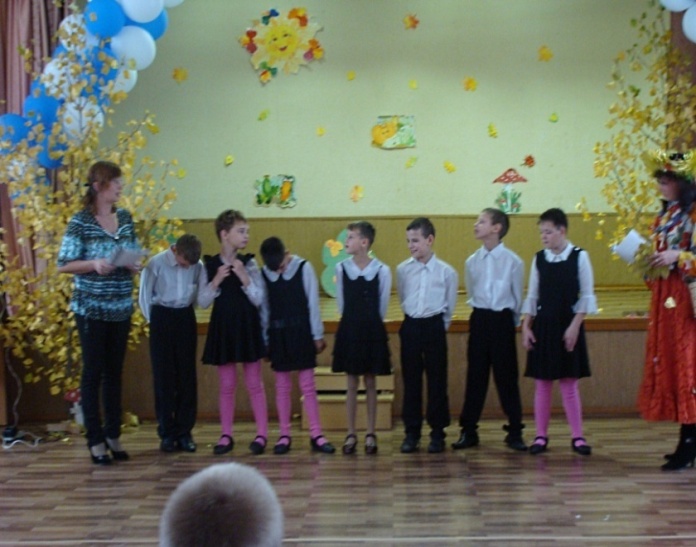 Ведущая Соловьева Е. С. И  и дети I группы, читающие стихи об осени.                                                                                                                Танец «Листопад».                         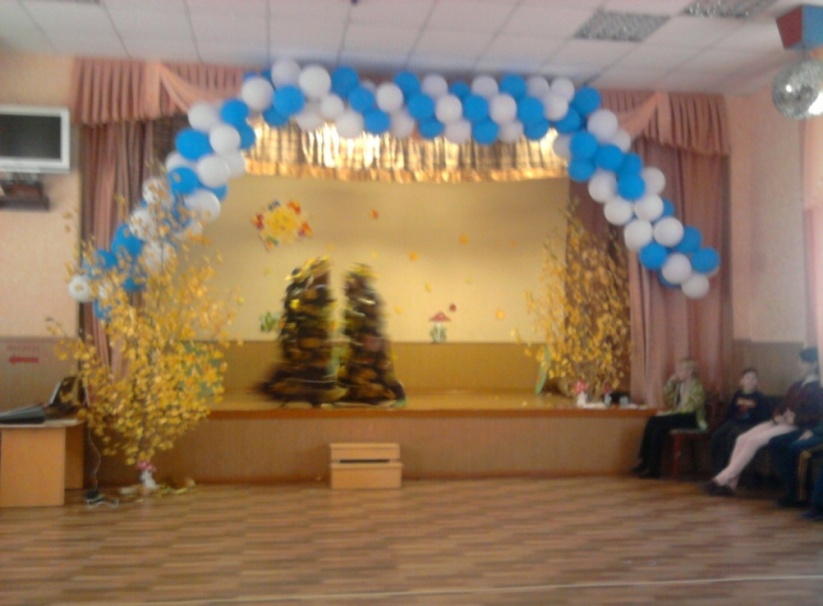 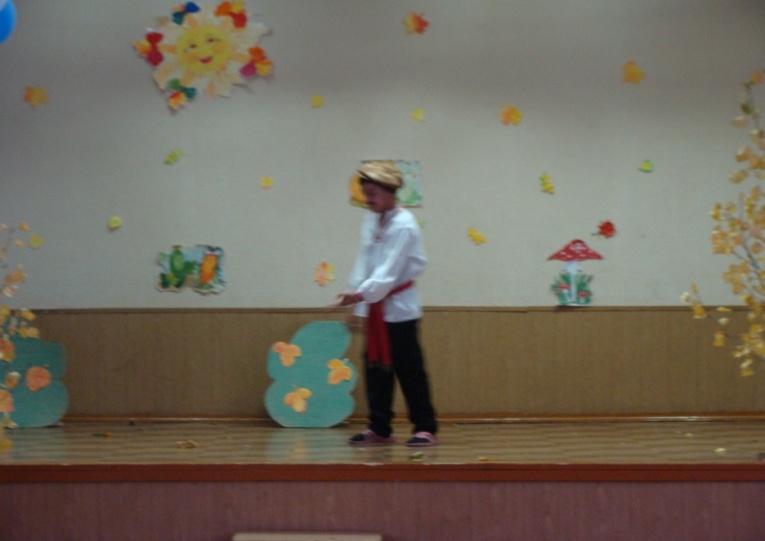 На  сцену  выходит  мальчик  Гриша   (Зиатдинов  Рома).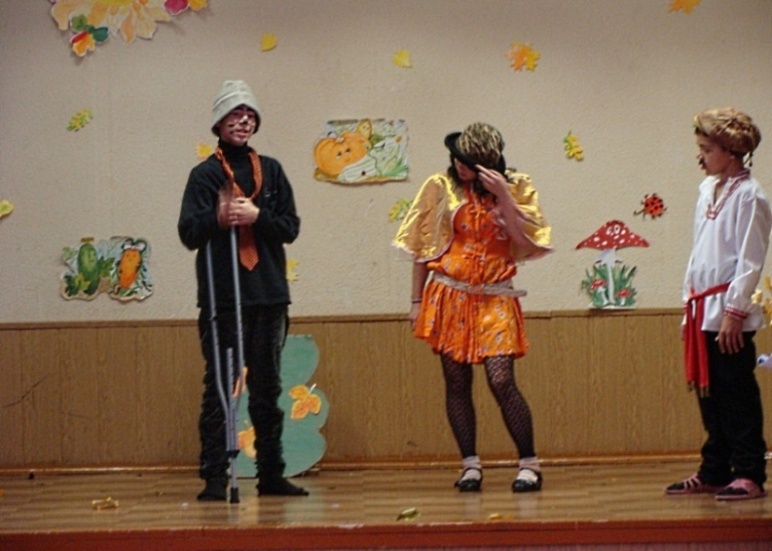 Гриша,  Волк (                                           ) и  Лиса (Льдокова  Оксана).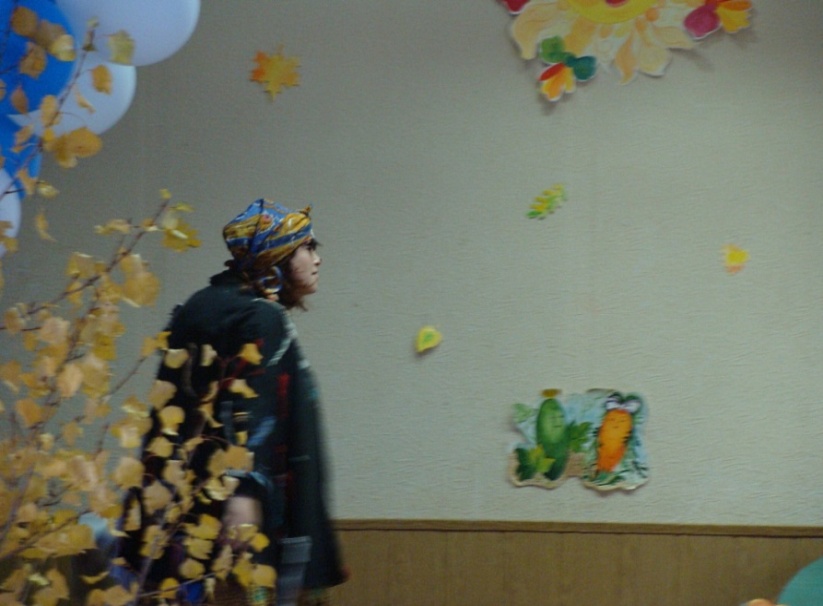 Баба-яга  в  исполнении  Жихаревой  Марины.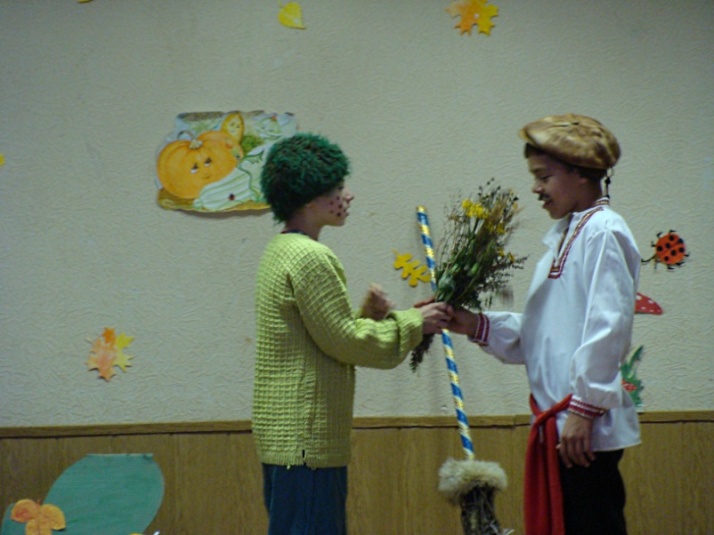 Лесовичок  (Грачов Антон)  дает  Грише  лекарственные  травы.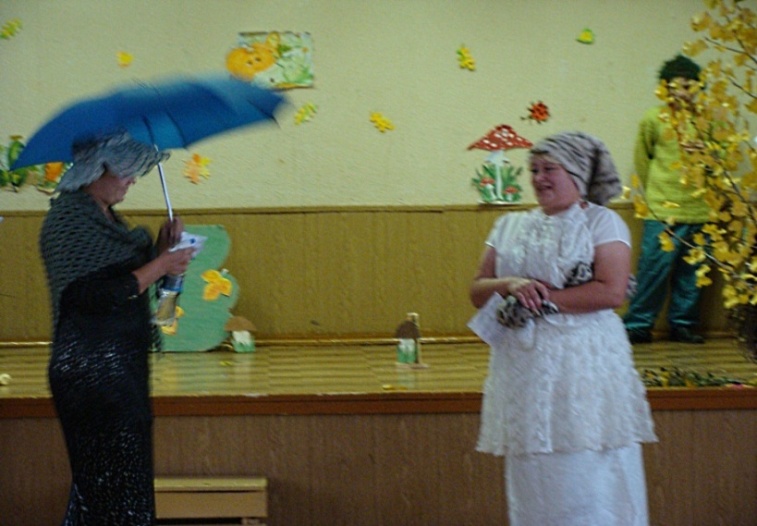 Слякоть (восп-ль  Николаева Е. Н.) и Холодрыга  (восп-ль Минибаева Г. Р.)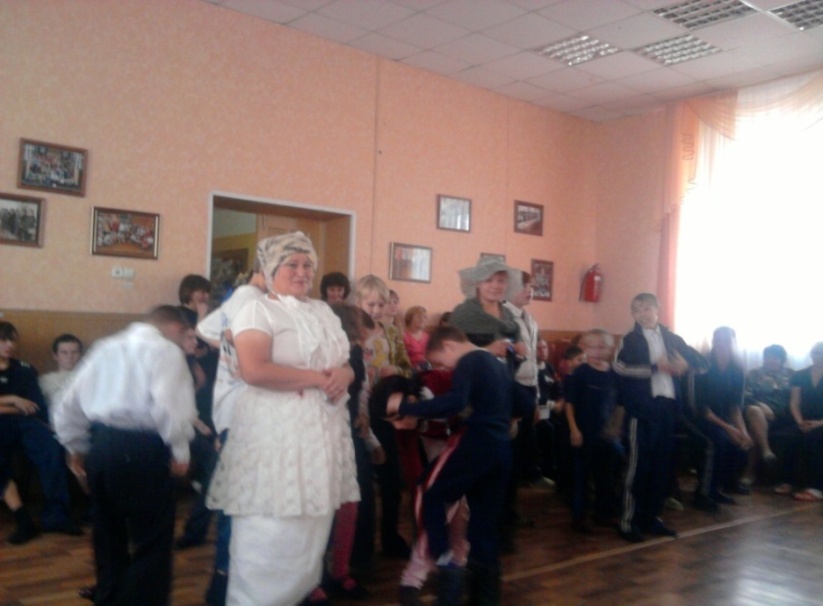 Игра «Под дождем».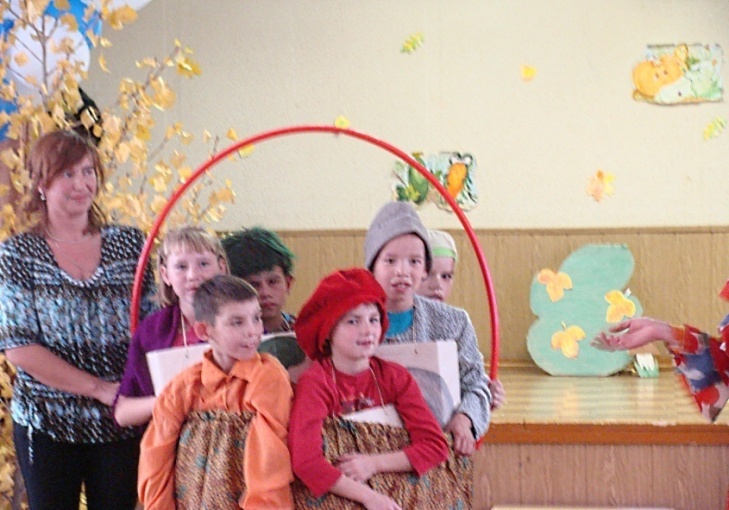 «Овощи» (дети II группы)  в  импровизированной корзине. 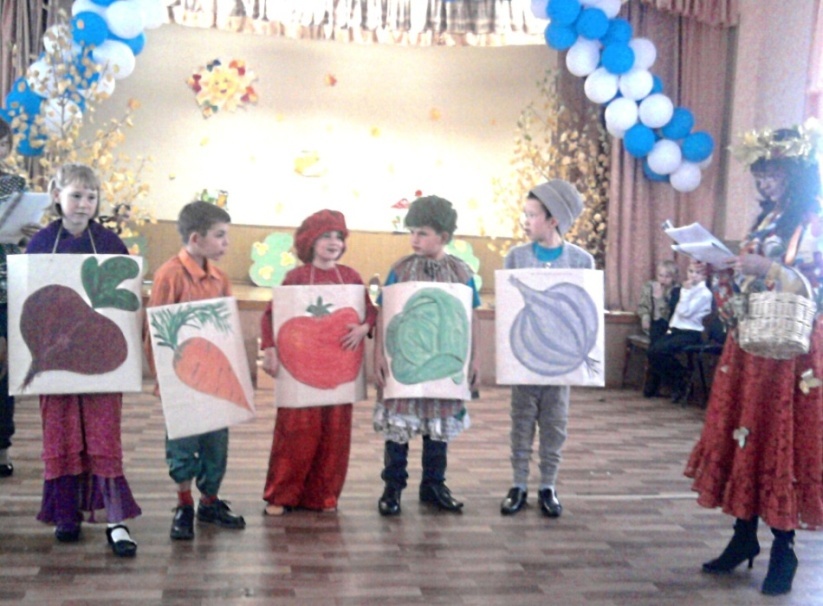 Сценка «Спор овощей». (Свекла - Неклюдова Алина,  морковь – Гареев Илья, томат - Овчинникова Анжела,  капуста - Туев Миша,  чеснок - Федоров Вадим)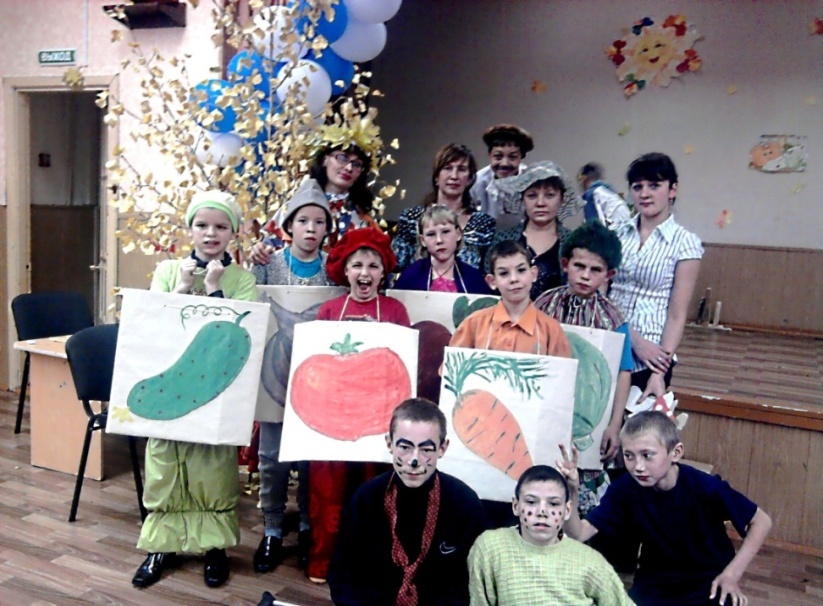 Фото на память участников праздника.